Starostwo Powiatowe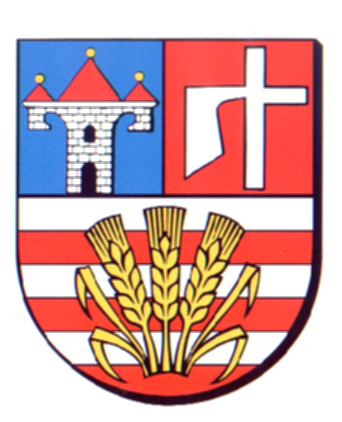 w OpatowieWydział Zarządzania Kryzysowegoul. Sienkiewicza 17, 27-500 Opatów tel./fax 15 868 47 01, 607 350 396, e-mail: pzk@opatow.plOSTRZEŻENIE METEOROLOGICZNEOpatów, dnia 27.01.2022 r.Opracował: WZKK.WOSTRZEŻENIE METEOROLOGICZNE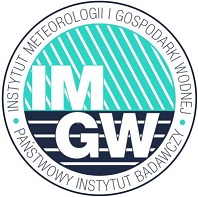 OSTRZEŻENIE Nr 11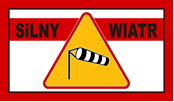 
Zjawisko:  Silny wiatrStopień zagrożenia:  1Biuro:IMGW-PIB Biuro Prognoz Meteorologicznych w KrakowieObszar:       województwo świętokrzyskie – powiat opatowskiWażność:   Od: 2022-01-28 godz. 02:00Do: 2022-01-28 godz. 13:00Przebieg:Prognozuje się wystąpienie silnego wiatru o średniej prędkości od 25 km/h do 35 km/h, w porywach do 80 km/h, z zachodu i południowego – zachodu.Prawdopodobieństwo:90 %Uwagi:W związku z dynamiczną sytuacją meteorologiczną, ostrzeżenie może być aktualizowane.Czas wydania:2022-01-27 godz.13:00Synoptyk: Szymon Poręba